Publicado en España el 21/01/2022 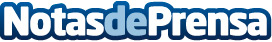 Todo lo que se necesita saber sobre la poda de árboles, por PODAS FLORAMALa poda de árboles puede ser compleja y peligrosa, por lo que se recomienda encarecidamente confiar esta tarea a profesionales en el sector de poda de árbolesDatos de contacto:PODAS FLORAMA - EMPRESA ESPECIALISTA EN PODA DE ARBOLESComunicado de prensa sobre la poda correcta de árboles645 83 05 30Nota de prensa publicada en: https://www.notasdeprensa.es/todo-lo-que-se-necesita-saber-sobre-la-poda-de Categorias: Nacional Madrid Ecología Industria Alimentaria Jardín/Terraza http://www.notasdeprensa.es